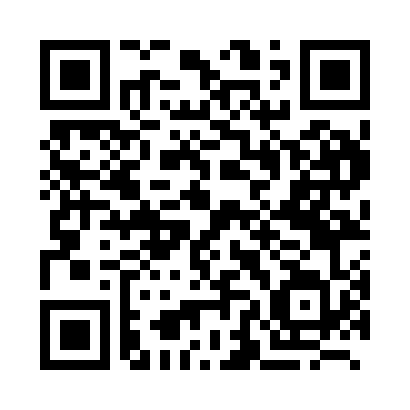 Prayer times for Ghoshbag, BangladeshWed 1 May 2024 - Fri 31 May 2024High Latitude Method: NonePrayer Calculation Method: University of Islamic SciencesAsar Calculation Method: ShafiPrayer times provided by https://www.salahtimes.comDateDayFajrSunriseDhuhrAsrMaghribIsha1Wed4:025:2211:523:166:227:422Thu4:025:2211:523:166:237:433Fri4:015:2111:523:166:237:444Sat4:005:2011:523:156:247:445Sun3:595:2011:523:156:247:456Mon3:585:1911:523:156:257:467Tue3:575:1911:523:146:257:468Wed3:575:1811:523:146:267:479Thu3:565:1711:523:146:267:4810Fri3:555:1711:523:146:267:4811Sat3:555:1611:523:136:277:4912Sun3:545:1611:523:136:277:5013Mon3:535:1511:513:136:287:5014Tue3:535:1511:513:136:287:5115Wed3:525:1411:523:126:297:5116Thu3:515:1411:523:126:297:5217Fri3:515:1411:523:126:307:5318Sat3:505:1311:523:126:307:5319Sun3:505:1311:523:126:317:5420Mon3:495:1211:523:116:317:5521Tue3:485:1211:523:116:327:5522Wed3:485:1211:523:116:327:5623Thu3:475:1211:523:116:337:5724Fri3:475:1111:523:116:337:5725Sat3:475:1111:523:116:337:5826Sun3:465:1111:523:116:347:5827Mon3:465:1111:523:116:347:5928Tue3:455:1011:523:106:358:0029Wed3:455:1011:533:106:358:0030Thu3:455:1011:533:106:368:0131Fri3:455:1011:533:106:368:01